		Årgång 22 nummer 2		Augusti 2022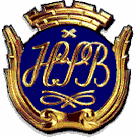 GRÖNKULLABLADETBrf GrönkullanContainer för höststädningContainer för trädgårdsavfall är beställd mellan den 1 sept till 30 sept.
I denna container får man endast kasta trädgårdsavfall. Trädgårdsavfallet får inte läggas i sopsäckar. Grövre grenar eller större mängder grenar kör du till Kraftvärmeverkets uppsamlingsplats på Varvsallén.HäckklippningHäcken får vara max 180 cm hög. Passa på att klippa nu när containern står här.Tänk också på att du bara klipper på din egen häck samt är överens med din granne om höjd på den häck ni delar.Tips för att få en tätare häck: Klipp alltid häcken smalare upptill än nedtill så att det kommer ljus på den nedre delen annars kan den bli kal där.Går du i "byggtankar" ute/inne?Detta gäller INNAN du påbörjar arbetet!Minst 2-3 veckor före lämna in en ansökan till styrelsen innehållande:- Beskrivning på vad du önskar göra- Ritning/skiss + mått på detta- Vid jobb utomhus, skriftligt godkännande av dina närmsta grannarNär du fått klartecken från styrelsen, i regel inom 2-3 veckor, skriver du på ett avtal med gällande regler och föreskrifter.NU är det bara att sätta i gång.Blanketter för ansökan om ombyggnation, uttag ur fonden för inre underhållBlanketter för att ansöka om ombyggnation och uttag ur fonden för inre underhåll finns hos vaktmästeriet på Grönkullavägen. Din summa i fonden hittar du på hyresavin.Kontakt med Grönkullans styrelseOm man har frågor eller funderingar kontakta styrelsen, lägg ett brev i brevlådan vid vaktmästeriet eller skicka e-post så tas frågan om hand så snart som möjligt.                                                                                                                    Skicka till gronkullan@gmail.comVänliga hälsningar från Styrelsen! 